Principles for Target Setting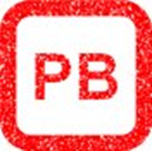 OverviewThe quality of a trainee’s teaching should be assessed against the Teachers’ Standards in full at the end of the PGCE course. During the course, a trainee is assessed against the rigorous, ambitious planned University of Worcester (UW) ITTE curriculum which includes all elements of the Core Content Framework (CCF). Reviewing the evidence of the impact a trainee has on the learning and progress of pupils over time is a key process in this assessment. To make progress, the trainee and mentor need to work in partnership, setting, monitoring and reviewing targets to support a continuous cycle of improvement throughout the PGCE year and beyond. This complex problem solving process is an important part of the Mentoring Cycle.Figure 1: The Mentoring CycleThis guide is intended to:Support trainees and mentors to write targets that focus on a trainee’s knowledge, understanding and enactment of the UW ITTE curriculum.To support a cycle of continuous development.To clarify and exemplify good practice in the setting of SHARP formative targets. Where target setting happens in the University of Worcester PGCE and its purposeThe Target Setting ProcessSpecificClarifying targets is a complex problem-solving process, therefore initially targets tend to be written in very general terms. They are blunt targets. Unravelling the specific within the general needs to be done so that actions which demonstrate progress towards the target can be identified. Unravelling takes a little time and it’s always helpful to have someone asking probing questions to help tease out the detail.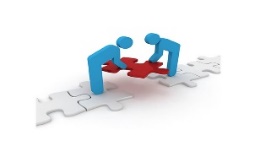 HowAsking the question, “How will the target be achieved?” is crucial. If the action needed is beyond current experience, then no progress is made. If the action needed is not challenging, then progress is stagnant, resulting in complacency. So, asking the “How…?” question will also help to hone the target and make it specific. This part of the target setting process then ensures that the target is measurable as each action is completed successfully.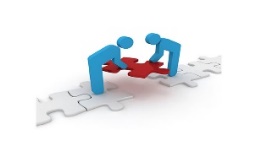 AchievableTargets that are set on a weekly basis need to be achievable within that weekly timeframe. Targets also have to be achievable within the ‘sphere of influence’ of the trainee – there needs to be an opportunity to take suitable actions and classes or age groups identified.  Initially support may be needed from the mentor or class teacher or fellow trainee. But longer term target setting needs to become autonomous allowing for independence and ownership of personal development. Medium- and long-term targets, by their nature, will require a level of support to achieve them and this support should be clearly identified especially in the UWCEP.Related to the UW ITT Curriculum (including the CCF)The target setting process is, as indicated in the introduction, a means of gathering evidence of a trainee’s knowledge, understanding and enactment of the UW ITTE curriculum. Therefore, targets will need to relate to the curriculum and language in the Progression booklet but do not need to take on the exact wording. Targets need to be more specific and tailored to the needs of the individual trainee. It is likely that a target will cover elements of several subject specific curriculum principles and these should be clearly identified as the target is constructed. Careful and regular use of the Progression booklet will help with this process.ProgressiveAll trainees entering the PGCE course are suitable to train to teach but all have very different prior experience. When setting targets the starting point must be decided on an individual basis. The Progression booklet outlines a clear route from ‘emerging’ through to ‘high performing’. Becoming familiar with the characteristics of each stage and the language used in the descriptors will help to frame each target appropriately. Example of an outcome of the Target Setting processContext: The trainee is placed in School 1 and is being asked to plan a retrieval practice task.This is the first opportunity the trainee has had of planning such a task. She has observed her mentor using a retrieval practice tasks in two lessons. She has made notes about the structure of the tasks and how her mentor managed the classroom during this phase of the lesson. She has also reviewed appropriate university sessions on How Pupils Learn and a subject session in which different task types were discussed. The trainee and her mentor have discussed the expected prior knowledge of the students and have considered a key potential misconception that may emerge. The trainee is progressing towards ‘emerging’ in Subject Knowledge and Pedagogy  and How Pupils Learn.  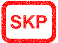 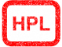 Index of further examplesFrom Emerging to ConfidentManaging Behaviour TargetEffective use of lesson time TargetQuestioning Skills TargetManaging Behaviour Thinking ScaffoldEffective use of lesson time Thinking ScaffoldQuestioning Skills Thinking ScaffoldFrom Confident to GoodSetting high expectations TargetPromoting pupil progress TargetWider professional responsibilities TargetSetting high expectations Thinking ScaffoldPromoting pupil progress Thinking ScaffoldWider professional responsibilities Thinking ScaffoldFrom Good to High PerformingAdapting teaching to respond to needs of all TargetEffective use of lesson time TargetWider professional responsibilities TargetAdapting teaching to respond to needs of all Thinking ScaffoldEffective use of lesson time Thinking ScaffoldWider professional responsibilities Thinking ScaffoldExamples of Progression in Target SettingFrom Emerging to ConfidentFrom Confident to GoodFrom Good to High PerformingThinking Scaffolds to support SHARP Target SettingText in italicised red format is taken directly from the Progression Booklet.Emerging to ConfidentConfident to GoodGood to High PerformingBibliographyBrown, G., Leonard, C. and Arthur-Kelly, M. (2016) ‘Writing SMARTER goals for professional learning and improving classroom practices’, Reflective Practice, 17(5).Liverpool John Moores University (2018) The LJMU Mentor Guide to Target Setting for initial teacher education. Available at http://www.itt-placement.com/downloads/section-c/LJMU-Guide-to-Target-Setting.pdf (Accessed: 25 March 2019).All targets are linked to the Teachers’ Standards. Therefore, most targets should be guided by the assessment criteria in the Progression booklet.  Target (What?)Strategies (How?)Plan a retrieval practice task with Year 7 set 1 for week beginning 1st November which is focused on helping students remember how to find the area of a rectangle.Choose one of the two retrieval practice task types observed.Identify the key knowledge and understanding that students need to ‘bring to mind’.Share planning in advance with mentor A. Make any suggested adjustments.Consider how the task will be managed and how the mentor will provide support.Write a short plan identifying what will be done and  what the likely response from the pupils will be.Teach the phase of the lesson, write an evaluation and discuss at the weekly review meeting.Identify further opportunity to practice planning and teaching this phase of a lesson.Target (What?)How will you achieve the target?Lessons where target will be demonstratedCurriculum ThreadEstablish clear rules and routines to manage behaviour. Establish clear expectations at the beginning of the lesson to create an atmosphere that is unreservedly positive. Use a seating plan to make sure that I know pupils’ names. Use praise, rewards and sanctions following the school behaviour policy Observation lesson 9X3 – Friday lesson 3.BM4 (Also BM3)Use a ‘chunking’ technique to break the lesson into timed learning episodes focusing on the plenary to consolidate learning. Reflect on the impact.Observe RT teach and identify the key ‘chunks’ (with timings).Plan the lesson for 7Y2 in clear chunks with timesIdentify the key learning outcomes for each chunkPlan a plenary that consolidates the learningReflect at the weekly review meeting on the effectiveness of the lesson and use this for planning next week.7Y2 Thursday P3.HPL6 (Also HPL4)To demonstrate questioning skills that include all learners and that probes understanding. Take responsibility for developing questioning skills by observing SR teaching (11X2 – Monday p3)Encourage learners to participate and contribute using a random name generator to include more pupils in the lesson (observed lesson 9X3 Friday p1)To use the ‘pose, pause, pounce and bounce’ technique to probe understanding.Observation lessons Monday p3 and Friday p1.A2 (Also BM1, PB4)Target (What?)How will you achieve the target?Lessons where target will be demonstratedTeachers’ StandardTake ownership of the start of 10Bs lesson and share expectations at the beginning of group activities.Set up the classroom with exercise books on each desk and 10 questions relating to prior learning on the board.Stand by the door to welcome pupils to the lesson. As they enter the room, direct pupils to sit quietly and start the questions.Explain the group task and rules for working together. Check understanding of the task instructions before telling pupils which table each group will work at and who is in each group.  Share expectations about giving out and collecting in resources. Year 10B(all 3 lessons).BM1 (Also BM5)Pre plan and ask knowledge based questions to focus pupils in 11C. Ask for examples to illustrate the meaning of the key term.Identify key pupils (who often have misunderstandings and require clarification) to focus on when questioning. Ask a focus pupil a question about the key term or definition. Once the focus pupil has answered then ask another (stronger) pupil – do you agree with the answer?Bounce question back to first pupil if they didn’t answer fully. Ask pupils questions to show they can give an example to apply the key term.Ask questions based on a business scenario. Year 11C(Wednesday period 4.)HPL2 (Also SKP1)Actively evaluate Year 9 lessons, seek advice to support specific pupils and show that you have acted on agreed targets.Make specific reference to key parts of lessons when reflecting in weekly review. Independently talk to colleagues/SENCo for advice on working with specific pupils. Clarify targets and strategies in post lesson discussions and act on these in the next Year 9 lesson.Year 9 lessons (week beginning 2nd March and 9th March),PB4 (Also PB2)Target (What?)How will you achieve the target?Lessons where target will be demonstratedTeachers’ StandardUse flexible questioning in an extended class discussion with Y8 in order to develop critical thinking for a range of pupils.Observe two colleagues – reflect and make notesFamiliarise myself with question stems for higher order thinking15 minutes ‘talk plan’ with mentorEnsure knowledge of key scenes in R&J Manage a class discussion with Y8 using flexible questioning to develop critical thinking for different ability pupils within the classY8 (Thursday period 2).AT1 (Also A2, HPL1).Take the initiative and explore different teaching strategies to create an innovative approach to a Y10 Shakespeare unit and high-quality resources for Y12 scheme of work for a new novel.I will use my A3 reading to give me ideas to offer different approaches to teaching ShakespeareThe Head of Department has asked me to run a team meeting to share this after the official presentation so that I can model and explain the strategies to staffWrite up my ideas within the department’s scheme of work templateRead the new novel for Y12Explore literary criticism of the text to help me build my subject knowledge confidenceMeet with my HoD and mentor to show them the first draft of the medium-term plan for Y12Year 10 and Year 12.Two weeks after May half term.HPL10 (Also HPL7, AT2).Take the initiative by offering a curriculum enrichment opportunity for Y8 and supporting with the organisation of a Y10 theatre trip in order to become more fully involved with school life. Research what is available in school extra-curricular provisionChat to mentor about a half term creative writing club for Y8Volunteer to go on the Y10 theatre trip and ask the member of the English department if I can go through the organisation aspects of the trip with her; filling in the risk assessment form, writing a letter to go to parents, collection of monies, etc.Discuss time management of additional activities with the NQT in the department.Year 8 and Year 10.Week beginning 8th June for Year 8 and Friday 12th June for Year 10.PB1 (Also PB2, BM7).Blunt TargetImprove behaviour managementImprove behaviour managementSHARPKey questionsBreakdown of targetSpecificWhat exactly do you want to achieve? What is the area of specific focus? Problem is not knowing names, being negative and not clear with expectationsHowWhat actions will you need to take to achieve the target? What support will you need?Improve my use of – using seating plans, know names, set clear expectations, being positive, using the school behaviour policy. AchievableCan I achieve the target in my professional context? Can I achieve it in the time frame? Do I have the opportunity? Which class(s)/year group will I focus on? 9X3 over the next week (observed lesson on Friday). Observe CW teaching 9Y3 on Tuesday Related – to the Progression bookletWhich is the main Standard and are there any others? Specifically BM5. Also BM3ProgressionCan I use the language from the Progression booklet? Where am I at and where am I aiming to be? “Communicate high expectations for learners” (BM5) also “model positive attitudes, values and behaviours” (BM3) - be very explicit at the beginning of the lesson about what is expected. “ (emerging to confident)“Manage classes appropriately” (BM5) - use seating plans so that I know pupils’ name. Use the school C1, C2, C3 behaviour policy (emerging to confident)“Use praise, rewards and sanctions” (BM5) – (emerging to confident)Revised SHARP Target with actions Target: Establish clear rules and routines to manage behaviour (observation lesson 9X3 – Friday lesson 3) (BM4 and BM3)Actions: Establish clear expectations at the beginning of the lesson to create an atmosphere that is unreservedly positive. Use a seating plan to make sure that I know pupils’ names. Use praise, rewards and sanctions following the school behaviour policy Target: Establish clear rules and routines to manage behaviour (observation lesson 9X3 – Friday lesson 3) (BM4 and BM3)Actions: Establish clear expectations at the beginning of the lesson to create an atmosphere that is unreservedly positive. Use a seating plan to make sure that I know pupils’ names. Use praise, rewards and sanctions following the school behaviour policy Blunt TargetEffective use of lesson time.Effective use of lesson time.SHARPKey questionsBreakdown of targetSpecificWhat exactly do you want to achieve? What is the area of specific focus? Feedback suggests that lessons start well but I cannot deliver all that I plan and lessons over run without the opportunity to consolidate the learning at the end. I do not ‘really’ know what the pupils have learnt. HowWhat actions will you need to take to achieve the target? What support will you need?Watch my mentor teach a lesson and think about how it is divided into chunks. Use the lesson planning tool kit to help me plan a lesson in chunks. Identify how each chunk addresses a specific learning objective. Evaluate and reflect on the success of this strategy.AchievableCan I achieve the target in my professional context? Can I achieve it in the time frame? Do I have the opportunity? Which class(s)/year group will I focus on? 7Y2 period 3 on Thursday (observe them in advance being taught by RT on Monday) Related – to the Progression BookletWhich is the main curriculum thread in the Progression Booklet and are there any others? HPL6 and HPL9ProgressionCan I use the language from the Progression booklet? Where am I at and where am I aiming to be?Break the lesson into chunks matched to learning outcomes to ‘structure lessons that support learning’ (HPL6)Put timings onto the lesson plan focusing on the final ‘chunk’ to consolidate the learning ‘ making effective use of lesson time’ (HPL6)Use information from the plenary to ‘review and evaluate teaching’. (HPL9)Revised SHARP Target with actions Target: Use a ‘chunking’ technique to break the lesson (7Y2 Thursday P3) into timed learning episodes focusing on the plenary to consolidate learning. Reflect on the impact (HPL6 and HPL9)Action:Observe RT teach and identify the key ‘chunks’ (with timings).Plan the lesson for 7Y2 in clear chunks with timesIdentify the key learning outcomes for each chunkPlan a plenary that consolidates the learningReflect at the weekly review meeting on the effectiveness of the lesson and use this for planning next week. Target: Use a ‘chunking’ technique to break the lesson (7Y2 Thursday P3) into timed learning episodes focusing on the plenary to consolidate learning. Reflect on the impact (HPL6 and HPL9)Action:Observe RT teach and identify the key ‘chunks’ (with timings).Plan the lesson for 7Y2 in clear chunks with timesIdentify the key learning outcomes for each chunkPlan a plenary that consolidates the learningReflect at the weekly review meeting on the effectiveness of the lesson and use this for planning next week. Blunt TargetImprove questioning.Improve questioning.SHARPKey questionsBreakdown of targetSpecificWhat exactly do you want to achieve? What is the area of specific focus? Lesson observations have highlighted the need to improve my questioning skills. I tend to focus on pupils with their hands up. I accept answers without probing using mostly recall questions.HowWhat actions will you need to take to achieve the target? What support will you need?Have a go at a no hands up approach to questioning (random name generator and some targeted focused questions for individuals). Use the ‘pose, pause, pounce and bounce’ technique. Observe how staff in the department use questioning. AchievableCan I achieve the target in my professional context? Can I achieve it in the time frame? Do I have the opportunity? Which class(s)/year group will I focus on? Target all groups next week with formal lesson observation feedback on Friday p1 (9x3) Related – to the Progression BookletWhich is the main curriculum thread in the Progression Booklet and are there any others? A2 but also BM1 and PB4ProgressionCan I use the language from the Progression booklet? Where am I at and where am I aiming to be?Observe SR teaching and focus on how they use questioning ‘to respond positively and proactively to advice from mentors/expert colleagues (PB4) Use a random name generator to engage more pupils in the lesson -‘to encourage learners to participate and contribute.’ (BM1)Use the ‘pose, pause, pounce and bounce’ technique ‘to use formative…assessment strategies that indicate a learner has made progress’ (A2)Revised SHARP Target with actions Target: To demonstrate questioning skills that include all learners and that probes understanding (A2, BM1 and PB4)Action:Take responsibility for developing questioning skills by observing SR teaching (11X2 – Monday p3)Encourage learners to participate and contribute using a random name generator to include more pupils in the lesson (observed lesson 9X3 Friday p1)To use the ‘pose, pause, pounce and bounce’ technique to probe understanding.Target: To demonstrate questioning skills that include all learners and that probes understanding (A2, BM1 and PB4)Action:Take responsibility for developing questioning skills by observing SR teaching (11X2 – Monday p3)Encourage learners to participate and contribute using a random name generator to include more pupils in the lesson (observed lesson 9X3 Friday p1)To use the ‘pose, pause, pounce and bounce’ technique to probe understanding.Blunt TargetTo be able to set high expectations in terms of behaviour and aim for consistency. To be able to set high expectations in terms of behaviour and aim for consistency. SHARPKey questionsBreakdown of targetSpecificWhat exactly do you want to achieve? What is the area of specific focus? Establish a strong start to every lesson where expectations are clearly communicated to the class. Take ownership of the seating arrangements and groupings, and give clear instructions about how and when pupils move around the classroom. Have an initial task ready before pupils enter the classroom and give instructions so they can begin straight away. Plan for the transitions between tasks so that there is minimal disruption when moving to start group work. Share expectations (or rules) about how to work in a group and roles of each person. HowWhat actions will you need to take to achieve the target? What support will you need?Greet each pupil at the door. Use the seating plan, and plan for which pupils will work together in group work. Indicate the groupings in lesson plans. Plan for the transition between individual work and how pupils will move to work in groups. Set and share expectations about distributing resources and packing away at the end of the lesson. Implement school behaviour policy.AchievableCan I achieve the target in my professional context? Can I achieve it in the time frame? Do I have the opportunity? Which class(s)/year group will I focus on? Focus on one class (10B) for the three lessons timetabled next week. It is achievable to begin these routines straight away and use them all week. There is no scheduled disruption to teaching time all lessons will be taught consecutively with 10B. Related – to the Progression BookletWhich is the main curriculum thread in the Progression Booklet and are there any others? BM1 and also BM5.ProgressionCan I use the language from the Progression booklet? Where am I at and where am I aiming to be?Confident (Use routines to maintain a safe learning environment), moving to good (create a culture of respect and trust with pupils that promotes challenge and aspirations. Apply rules, sanctions and rewards in line with school policy, escalating behaviour incidents as appropriate.) Revised SHARP Target with actions Target: Take ownership of the start of 10Bs lesson, (Tuesday L3) and share expectations at the beginning group activities (BM1 and BM5).Action: set up the classroom with exercise books on each desk and 10 questions relating to prior learning on the board.Stand by the door to welcome pupils to the lesson. As they enter the room, direct pupils to sit quietly start the questions.Explain the group task and rules for working together. Check understanding of the task instructions before telling pupils which table each group will work at and who is in each group.  Share expectations about giving out and collecting in resources. Target: Take ownership of the start of 10Bs lesson, (Tuesday L3) and share expectations at the beginning group activities (BM1 and BM5).Action: set up the classroom with exercise books on each desk and 10 questions relating to prior learning on the board.Stand by the door to welcome pupils to the lesson. As they enter the room, direct pupils to sit quietly start the questions.Explain the group task and rules for working together. Check understanding of the task instructions before telling pupils which table each group will work at and who is in each group.  Share expectations about giving out and collecting in resources. Blunt TargetTarget questioning to pupils who need support during lessons. Ensure that I pick up on and challenge misconceptions.Target questioning to pupils who need support during lessons. Ensure that I pick up on and challenge misconceptions.SHARPKey questionsBreakdown of targetSpecificWhat exactly do you want to achieve? What is the area of specific focus? To identify specific pupils who need support. To explain key terms and check if those pupils understand the key terms. HowWhat actions will you need to take to achieve the target? What support will you need?Identify key pupils (who often have misunderstandings and require clarification) to focus on when questioning. Ask a focus pupil a question about the key term or definition – e.g. What is SWOT analysis? Once the focus pupil has answered then ask another (stronger) pupil – do you agree with the answer?Bounce question back to first pupil if they didn’t answer fully. Ask pupils questions to show they can give an example to apply the key term-e.g. What would be a strength of the production methods used by Coca Cola?e.g. When Sprockets Cycles build bikes, they have fixed costs and variable costs to pay. What are the fixed costs and variable costs for Sprockets Cycles?e.g. Is a loan a good source of finance for a small business? Why?Give a scenario for a business, e.g. ask ‘Which sources of finance could be suitable for business X?’ AchievableCan I achieve the target in my professional context? Can I achieve it in the time frame? Do I have the opportunity? Which class(s)/year group will I focus on? Focus on one class (11C) for the two consecutive lessons timetabled next week. Related – to the Progression BookletWhich is the main curriculum thread in the Progression Booklet and are there any others? HPL1, and SKP1, AT1, and HPL6ProgressionCan I use the language from the Progression booklet? Where am I at and where am I aiming to be?HPL1 Confident (make regular use of assessment to garner learner confidence in the taught content and or skills) moving to good (monitor and assess learners’ achievements and provide feedback to them based on their specific needs as individuals).SKP1 Confident (pre-empt misunderstandings and misconceptions) moving to good (be aware of common misconceptions and know how to address these to help pupils master important concepts. Provide tasks that support pupils to learn key ideas securely.)AT1 Confident (track the needs of different learners and, with support of mentors/expert colleagues, plan lessons that meet their needs) moving to good (adapt lessons, whilst maintaining high expectations for all, so that all learners have the opportunity to meet expectations and experience success) Revised SHARP Target with actions Target: Pre plan and ask knowledge based questions to focus pupils in 11C. Ask for examples to illustrate the meaning of the key term (HPL1, SKP1, AT1) Action: Identify key pupils (who often have misunderstandings and require clarification) to focus on when questioning. Ask a focus pupil a question about the key term or definition. Once the focus pupil has answered then ask another (stronger) pupil – do you agree with the answer?Bounce question back to first pupil if they didn’t answer fully. Pupils give an example to apply the key term. Ask questions based on a business scenario.Target: Pre plan and ask knowledge based questions to focus pupils in 11C. Ask for examples to illustrate the meaning of the key term (HPL1, SKP1, AT1) Action: Identify key pupils (who often have misunderstandings and require clarification) to focus on when questioning. Ask a focus pupil a question about the key term or definition. Once the focus pupil has answered then ask another (stronger) pupil – do you agree with the answer?Bounce question back to first pupil if they didn’t answer fully. Pupils give an example to apply the key term. Ask questions based on a business scenario.Blunt TargetReflect on lessons and act on and value feedback.Reflect on lessons and act on and value feedback.SHARPKey questionsBreakdown of targetSpecificWhat exactly do you want to achieve? What is the area of specific focus? Evaluation of lessons to include specific examples of areas of good practice, identifying where pupils made most progress and areas for development. Take the initiative to ask for advice and feedback from colleagues and act on this. HowWhat actions will you need to take to achieve the target? What support will you need?Make specific reference to key parts of lessons when reflecting in weekly reviews. Independently talk to colleagues/SENCo for advice on working with specific pupils. Clarify targets and strategies in post lesson discussions and act on these. AchievableCan I achieve the target in my professional context? Can I achieve it in the time frame? Do I have the opportunity? Which class(s)/year group will I focus on? Focus on Year 9, one lesson a week for the next two weeks. Related – to the Progression BookletWhich is the main curriculum thread in the Progression Booklet and are there any others? PB4 ProgressionCan I use the language from the Progression booklet? Where am I at and where am I aiming to be?PB4 Confident (respond positively and proactively to advice from mentors/expert colleagues) moving to good (use weekly reviews to evaluate professional practice – responding positively and proactively to advice/feedback from colleagues) PB2 Good – discuss and analyse with mentors the importance of the right support (eg. from the SENCO) Revised SHARP Target with actions Target: Actively evaluate Year 9 lessons, seek advice to support specific pupils and show that you have acted on agreed targets. (PB4 and PB2)Action: Make specific reference to key parts of lessons when reflecting in weekly reviews. Independently talk to colleagues/SENCo for advice on working with specific pupils. Clarify targets and strategies in post lesson discussions and act on these in the next Year 9 lesson.Target: Actively evaluate Year 9 lessons, seek advice to support specific pupils and show that you have acted on agreed targets. (PB4 and PB2)Action: Make specific reference to key parts of lessons when reflecting in weekly reviews. Independently talk to colleagues/SENCo for advice on working with specific pupils. Clarify targets and strategies in post lesson discussions and act on these in the next Year 9 lesson.Blunt TargetUse more questioning to adapt learning.Use more questioning to adapt learning.SHARPKey questionsBreakdown of targetSpecificWhat exactly do you want to achieve? What is the area of specific focus? Observation feedback shows that I have made improvements with questioning. I can now confidently implement a spread of questioning to ensure inclusivity. I pre-plan key questions to consider the appropriate pitch and challenge for my pupils (mostly using Bloom’s Taxonomy templates to help me structure these).My mentor has commented that I now need to think about how I can ‘reflect in action’ and teach in the moment to be more flexible with my questioning. She has asked me to use questioning to support different pupils with their own rates of progress.I want to challenge all pupils to stretch their thinking and understanding around the text to deepen the engagement with the key themes and characterisation in Romeo and Juliet.HowWhat actions will you need to take to achieve the target? What support will you need?Observe an RQT in History who has been noted to question pupils effectivelyFeedback to my mentor on what I observed in the history lesson (10 minutes of weekly review meeting)Observe my Head of Department lead a class discussion in Y10  on the demise of Lady Macbeth with no pre-planned questionsInterview the HoD for 10 minutes after school to find out how she ‘planned’ the lessonRe-visit question stems on Bloom’s Taxonomy sheetSpend 15 minutes of my weekly review meeting this week explaining my findings and proposed plan for my Y8 Romeo and Juliet lessonI need to time manage this target specifically to make sure that I can use all the above scaffolds available to meIt is achievable if I map this into my planner and adjust my marking schedule accordingly.I can ease myself into a practice lesson by choosing my high ability Y8 class. I have good relationships with them and we are doing Shakespeare. This means I can feel more confident ‘taking a risk’ and I can transfer some of the English practice I saw in Y10 Macbeth.My HoD or mentor will swap classes with the normal class teacher this week so they can observe and evaluate my questioning specifically.Related – to the Progression BookletWhich is the main curriculum thread in the Progression Booklet and are there any others? AT1 with elements of A2 and HPL1 (also contributing to BM1)ProgressionCan I use the language from the Progression booklet? Where am I at and where am I aiming to be?Move from using pre-planned targeted questioning to stretch and challenge individuals (AT1 good – adapt lessons whilst maintaining high expectations for all ) to flexible questioning throughout a class discussion in which all or most pupils are actively involved, where pupils are challenged to re-think or develop their ideas and extend their evaluation of the writer’s craft. (AT1 high performing – plan to connect new content with pupils’ existing knowledge – reframe questions to provide greater scaffolding or greater stretch. ) Listen carefully to the pupils’ responses and use these as learning opportunities with the rest of the class to either summarise or hypothesise about characters’ future actions. Encourage pupils to make predictions in a safe environment and comment on each other’s thoughts. (BM1 – high performing – create inclusive lessons using intentional and consistent language in which pupils feel their contributions are consistently values and welcomed.)Revised SHARP Target with actions Target: Use  flexible questioning in an extended class discussion with Y8 in order to develop critical thinking for a range of pupils (AT1, A2, HPL1, BM1)Action:Observe two colleagues – reflect and make notesFamiliarise myself with question stems for higher order thinking15 minute ‘talk plan’ with mentorEnsure knowledge of key scenes in R&J Manage a class discussion with Y8 using flexible questioning to develop critical thinking for different ability pupils within the classTarget: Use  flexible questioning in an extended class discussion with Y8 in order to develop critical thinking for a range of pupils (AT1, A2, HPL1, BM1)Action:Observe two colleagues – reflect and make notesFamiliarise myself with question stems for higher order thinking15 minute ‘talk plan’ with mentorEnsure knowledge of key scenes in R&J Manage a class discussion with Y8 using flexible questioning to develop critical thinking for different ability pupils within the classBlunt TargetDevelop my contribution to the design and provision of an engaging curriculum. Develop my contribution to the design and provision of an engaging curriculum. SHARPKey questionsBreakdown of targetSpecificWhat exactly do you want to achieve? What is the area of specific focus? I have been creating and producing my own teaching resources to complement a medium term plan (one of which I used for assignment 2). I also attended a departmental inset and contributed to the planning of a new scheme of work. I want to develop my practice in this area in my final term in order to hone my skills for my NQT year and to achieve high performing in all aspects of HPL. The area of focus in going to be in  two year groups: Y10 to revise the current Shakespeare scheme which I will use as part of my assignment three research (impact of active approaches to teaching Shakespeare). Y12 to plan a medium term plan for a new novel that the department will be teaching in September.HowWhat actions will you need to take to achieve the target? What support will you need?I need to take advantage of my quicker planning time now that I am planning sequences of lessons and pencil in time to create the schemesI plan to use a weekend day when I am not so tired and feeling more creative so need to ensure this time is freeI will use my A3 reading to give me ideas to offer different approaches to teaching ShakespeareThe Head of Department has asked me to run a team meeting to share this after the official presentation so that I can model and explain the strategies to staffWrite up my ideas within the department’s scheme of work templateRead the new novel for Y12Explore literary criticism of the text to help me build my subject knowledge confidenceMeet with my HoD and mentor to show them the first draft of the medium term plan for Y12ProgressionCan I use the language from the Progression booklet? Where am I at and where am I aiming to be?Focus on Y10 and Y12Yes, there is time as I can use this work to count towards my A3 study and my Post 16 experienceI will choose to use a weekend days to work on this so that I work more effectivelyI have a timeline from discussions with my HoD and mentorRelated – to the Progression BookletWhich is the main curriculum thread in the Progression Booklet and are there any others? HPL10 Elements of HPL7 and AT2.I want to move from HPL10 – good - making a positive contribution to curriculum planning showing some examples of innovation  and making creative use of resources to plan lessons to take account of the needs of groups of pupils and individuals (which I did with my weekly planning and assignment resource) to TS4e – high performing - showing initiative and examples of innovation, for example within a scheme of work, producing high quality innovative resources to ensure that all pupils make very good progress.Revised SHARP Target with actions Target: To take the initiative and explore different teaching strategies to create an innovative approach to a Y10 Shakespeare unit and high quality resources for Y12 scheme of work for a new novel. (HPL10)Action:I will use my A3 reading to give me ideas to offer different approaches to teaching ShakespeareThe Head of Department has asked me to run a team meeting to share this after the official presentation so that I can model and explain the strategies to staffWrite up my ideas within the department’s scheme of work templateRead the new novel for Y12Explore literary criticism of the text to help me build my subject knowledge confidenceMeet with my HoD and mentor to show them the first draft of the medium term plan for Y12Target: To take the initiative and explore different teaching strategies to create an innovative approach to a Y10 Shakespeare unit and high quality resources for Y12 scheme of work for a new novel. (HPL10)Action:I will use my A3 reading to give me ideas to offer different approaches to teaching ShakespeareThe Head of Department has asked me to run a team meeting to share this after the official presentation so that I can model and explain the strategies to staffWrite up my ideas within the department’s scheme of work templateRead the new novel for Y12Explore literary criticism of the text to help me build my subject knowledge confidenceMeet with my HoD and mentor to show them the first draft of the medium term plan for Y12Blunt TargetBe more involved in wider school life. Be more involved in wider school life. SHARPKey questionsBreakdown of targetSpecificWhat exactly do you want to achieve? What is the area of specific focus? Feedback shows that my mentor and Head of Department consider that I have become a member of the team in the English Department. I have attended two school parents’ evenings.The focus for the target is broader than subject or departmental involvement with the school. My mentor thinks that my professional persona could be developed further through embracing more of the wider school life.HowWhat actions will you need to take to achieve the target? What support will you need?Research what is available in school extra-curricular provisionChat to mentor about a half term creative writing club for Y8Volunteer to go on the Y10 theatre trip and ask the member of the English department if I can go through the organisation aspects of the trip with her; filling in the risk assessment form, writing a letter to go to parents, collection of monies, etc.Discuss time management of additional activities with the NQT in the departmentAchievableCan I achieve the target in my professional context? Can I achieve it in the time frame? Do I have the opportunity? Which class(s)/year group will I focus on? Yes, I can achieve this but I will need to take care to adjust my work plan accordinglyYes, this can be a longer term target which is spread over a half termI have chosen Y8 for the creative writing as I teach two Y8 classes and will have some ‘known faces’ in this group. There are also some able pupils who have shown an interest in this area.ProgressionCan I use the language from the Progression booklet? Where am I at and where am I aiming to be?PB1. Some of PB2 and BM7.Related – to the Progression BookletWhich is the main curriculum thread in the Progression Booklet and are there any others? Move from regularly contributing (PB1 – good) to the wider life and ethos of the school to becoming more fully involved in school life contributing positively to the wider school culture developing a feeling of shared responsibility for improving the lives of all pupils within the school (PB1 – high performing)Move to work as part of a team, seek challenge, feedback and critiques from mentors/expert colleagues in an open and trusting working environment.(PB2 – high performing) Revised SHARP Target with actions Target: To take the initiative by offering a curriculum enrichment opportunity for Y8 and supporting with the organisation of a Y10 theatre trip in order to become more fully involved with school life. (PB1 and PB2)Action:Research what is available in school extra-curricular provisionChat to mentor about a half term creative writing club for Y8Volunteer to go on the Y10 theatre trip and ask the member of the English department if I can go through the organisation aspects of the trip with her; filling in the risk assessment form, writing a letter to go to parents, collection of monies, etc.Discuss time management of additional activities with the NQT in the departmentTarget: To take the initiative by offering a curriculum enrichment opportunity for Y8 and supporting with the organisation of a Y10 theatre trip in order to become more fully involved with school life. (PB1 and PB2)Action:Research what is available in school extra-curricular provisionChat to mentor about a half term creative writing club for Y8Volunteer to go on the Y10 theatre trip and ask the member of the English department if I can go through the organisation aspects of the trip with her; filling in the risk assessment form, writing a letter to go to parents, collection of monies, etc.Discuss time management of additional activities with the NQT in the department